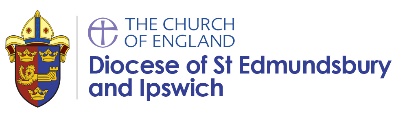 Year group:             Term:                       Date:                 Class:Year group:             Term:                       Date:                 Class:Year group:             Term:                       Date:                 Class:How can we care for our wonderful world?How can we care for our wonderful world?How can we care for our wonderful world?Teachers will enable pupils to be able to achieve some of these outcomes, as appropriate to their age and stage:Teachers will enable pupils to be able to achieve some of these outcomes, as appropriate to their age and stage:Teachers will enable pupils to be able to achieve some of these outcomes, as appropriate to their age and stage:Working towards:Expected:Greater depth:These pupils require support or prompting to grasp the key idea of the unit.Pupils working at an expected level will know that Tom and Tessa (or Christians) believe God created our world. They will be able to retell or act out parts of the creation story and know this story is found in the Bible – Tom and Tessa’s special book about God. Ultimately, pupils understand the key idea from this unit:Christians believe God created the world and it is our job to look after it.These pupils understand the idea of being ‘caretakers’ of the world and can suggest or recall how Christians help look after the world around them on their own or at church. They make strong connections to learning in other RE units. Names<when assessed, list names of children in class here>Names<when assessed, list names of children in class here>Names<when assessed, list names of children in class here>%%%